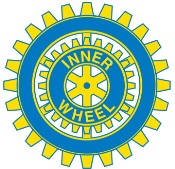 Svenska Inner Wheel RådetFÖREDRAGNINGSLISTA VID RÅDSÅRSMÖTE nr 99Dag 	fredag-söndag 11-13 november 2016Plats 	VänersborgDagordning§ 1 	Rådsårsmötet öppnas			Margareta Wesslau§ 2 	Upprop av delegater§ 3	Val av justerare tillika rösträknare§ 4 	Mötets behöriga utlysande§ 5 	Godkännande av föredragningslistan§ 6 	Protokoll från rådsmötet i Solna den 8-10 april 2016§ 7 	Verksamhetsberättelse för 2015-2016§ 8 	Ekonomiska redovisningar 			Lena Nenneforsa) SIWR och Inner Wheel Nytt 2015-2016b) HjälpprojektenNarkotikabekämpningIW-doktornHappier Futures : Garissac) Stipendier Silviasystrar§ 9 	Revisionsberättelse§ 10 	Ansvarsfrihet§ 11 	Hemsida 				Elisabeth von FriesendorffMedlemsregisterIT-frågorIT-enkätFörändring hemsidan för inte inloggadePlacering VerksamhetsberättelseFörslag förändring hemsidan av Margareta Westesson§ 12 	Informationsmaterial: broschyr, utformning, kostnad	Kerstin Jonson 	IW-Nytt§ 13 	Ekonomiska frågor SIWR 2016-2017                                         Lena NenneforsBudgetplaneringInköp RosenkortFastställande av växelkursBeslut om schablonersättning  till VU och funktionärerBeslut om deltagande i European Meeting och Nordic MeetingDiskussion och beslut om antal deltagare från SIWRRedovisning Enkät Informationsmötet: beslut om subvention ochdeltagande funktionärer Informationsmötet 2017Budget för 2017-2018 tas fram i mitten av januari 2017 och skickas ut till klubbar och distrikt för beslut vid vårens rådsmöte.§ 14 	Möten: Rapporter och informationEuropean  Meeting  2016 		Birgitta LundehedÖstersjömötet 2016			Margareta WesslauNordiskt Rally 2016			Kerstin JonsonVänskapsmöte 2017 i D 236 		Lena Gergils AlmqvistNordic Meeting 2017§ 15 	Hjälpprojekten: rapporterNarkotikabekämpning		Margareta WesslauIW-doktorn 			Birgitta LundehedGarissa 			Birgitta Lundehed§ 16 	Stipendier till Silviasystrar och Silviasjuksköterskor		Skriftlig rapport från projektansvarig Gunilla Thorstensson, Enköping IWC§ 17	SIWR:s hjälpprojekt och klubbprojekt		Margareta WesslauSkillnader mellan klubbar och distrikt	PR för Inner Wheel som organisationPR och sammanhållande kitt för klubbar                                                         § 18 	Vision 2017 Sammanställning 		Birgitta Lundehed§ 19	Nomineringar 2017-2018a) IIW Christine Berggrenb) SIWRNomineras för att väljasimmediate past rådspresident/nationalrepresentant/RISOrådspresidentvice rådspresidentrådsskattmästarerådssekreterareNomineras för att utsesrådsarkivarieredaktör IW- NyttIT-ansvarigWebmastermatrikelansvarigredaktör för handbok/stadgartvå revisorertvå revisorssuppleanter§ 20	 Inkomna/utgående skrivelser§ 21	Motioner till Convention i Melbourne 2018                                Birgitta Lundehed§ 22 	Motioner till rådsmötetSkickas till rådssekreteraren med kopia till rådspresidenten senast 1 november 2016§ 23	Frågor och förslag från distrikten§ 24	DispenserSkickas till rådssekreteraren med kopia till rådspresidenten senast 1 november 2016§ 25 	Rapport från projektgrupp från Informationsmötet 2016:                           Klubb i farozon för upplösning: Process för revitalisering	Birgitta Lundehed§ 26	Informationsmötet 2016			Margareta WesslauResultat enkät, kommentarerInformationsmötet 2017			Ingelög WyndhamnFörslag, presentation§ 27	Vänklubbar 				Kerstin Jonson§ 28	Margarette Golding Award
                          Honoured Active Member (HAM)	§ 29       	Övriga frågor§ 30	 Rådsmötet 31 mars – 2 april 2017 i LidköpingD238 anordnar		Anna-Lena Mäkitalo OtterbergAdjungeringar		                        § 31	 Rådsmötet avslutas2016-10-11Margareta Wesslau			Birgitta GleerupRådspresident				Rådssekreterare